Урок: Русский  языкРаздел:Тема:Народные сказки. Пересказ сказки «Репка».Урок: Русский  языкРаздел:Тема:Народные сказки. Пересказ сказки «Репка».Урок: Русский  языкРаздел:Тема:Народные сказки. Пересказ сказки «Репка».План  урока№43План  урока№43План  урока№43План  урока№43План  урока№43План  урока№43Дата:  26.02Дата:  26.02Дата:  26.02Ф.И.О.учителя  А.Е СулейменоваФ.И.О.учителя  А.Е СулейменоваФ.И.О.учителя  А.Е СулейменоваКласс: 1 Класс: 1 Класс: 1 Кол-воприсутствующих:Кол-воприсутствующих:Кол-воприсутствующих:Кол-воприсутствующих:Кол-воприсутствующих:Кол-воотсутствующих: Цели  обучения,которые  необходимодостичь  на данном  урокеЦели  обучения,которые  необходимодостичь  на данном  урокеС1.4-определение главную и второстпенную информациюС1.5-Понимание аудиовизуального материалаГ2.4-Пересказывание прослушанного (прочитанного материала)Г2.6-Высказывание оценочного суждения о прочитанномЧ3.2-Понимание содержания текстаС1.4-определение главную и второстпенную информациюС1.5-Понимание аудиовизуального материалаГ2.4-Пересказывание прослушанного (прочитанного материала)Г2.6-Высказывание оценочного суждения о прочитанномЧ3.2-Понимание содержания текстаС1.4-определение главную и второстпенную информациюС1.5-Понимание аудиовизуального материалаГ2.4-Пересказывание прослушанного (прочитанного материала)Г2.6-Высказывание оценочного суждения о прочитанномЧ3.2-Понимание содержания текстаС1.4-определение главную и второстпенную информациюС1.5-Понимание аудиовизуального материалаГ2.4-Пересказывание прослушанного (прочитанного материала)Г2.6-Высказывание оценочного суждения о прочитанномЧ3.2-Понимание содержания текстаС1.4-определение главную и второстпенную информациюС1.5-Понимание аудиовизуального материалаГ2.4-Пересказывание прослушанного (прочитанного материала)Г2.6-Высказывание оценочного суждения о прочитанномЧ3.2-Понимание содержания текстаС1.4-определение главную и второстпенную информациюС1.5-Понимание аудиовизуального материалаГ2.4-Пересказывание прослушанного (прочитанного материала)Г2.6-Высказывание оценочного суждения о прочитанномЧ3.2-Понимание содержания текстаС1.4-определение главную и второстпенную информациюС1.5-Понимание аудиовизуального материалаГ2.4-Пересказывание прослушанного (прочитанного материала)Г2.6-Высказывание оценочного суждения о прочитанномЧ3.2-Понимание содержания текстаЦели  урокаЦели  урокаВсе  учащиеся  смогут:Понять содержание сказки (показ услышанного)Большинство  учащихся  смогут: Пересказать сказкуНекоторые  учащиеся  смогут : Составить вопросы и отвечать на них (пересказать по своему)Все  учащиеся  смогут:Понять содержание сказки (показ услышанного)Большинство  учащихся  смогут: Пересказать сказкуНекоторые  учащиеся  смогут : Составить вопросы и отвечать на них (пересказать по своему)Все  учащиеся  смогут:Понять содержание сказки (показ услышанного)Большинство  учащихся  смогут: Пересказать сказкуНекоторые  учащиеся  смогут : Составить вопросы и отвечать на них (пересказать по своему)Все  учащиеся  смогут:Понять содержание сказки (показ услышанного)Большинство  учащихся  смогут: Пересказать сказкуНекоторые  учащиеся  смогут : Составить вопросы и отвечать на них (пересказать по своему)Все  учащиеся  смогут:Понять содержание сказки (показ услышанного)Большинство  учащихся  смогут: Пересказать сказкуНекоторые  учащиеся  смогут : Составить вопросы и отвечать на них (пересказать по своему)Все  учащиеся  смогут:Понять содержание сказки (показ услышанного)Большинство  учащихся  смогут: Пересказать сказкуНекоторые  учащиеся  смогут : Составить вопросы и отвечать на них (пересказать по своему)Все  учащиеся  смогут:Понять содержание сказки (показ услышанного)Большинство  учащихся  смогут: Пересказать сказкуНекоторые  учащиеся  смогут : Составить вопросы и отвечать на них (пересказать по своему)ПланПланПланПланПланПланПланПланПланПланируемое времяДеятельность учителяДеятельность учителяДеятельность учителяДеятельность учащихсяОценивание Оценивание РесурсыРесурсыНачало  10мин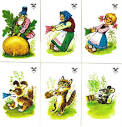 Деление на группы: «Герои сказок», соберите и раскрасьте героев (пазлы).Активити: Просмотр сказки «Репа»Объявление  темы  и  цели урока.Деление на группы: «Герои сказок», соберите и раскрасьте героев (пазлы).Активити: Просмотр сказки «Репа»Объявление  темы  и  цели урока.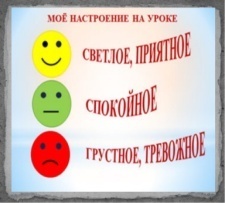 Разноцветныеконфетыhttps://youtu.be/SU7jcZr7EUРазноцветныеконфетыhttps://youtu.be/SU7jcZr7EUСередина20 минРабота с учебником. Поощрительные фигурки сказочных героев.Кто внимательней?Письмо.Отрывок из сказки «Репка».Будем сказки вспоминатьБудем в сказки мы игратьСказку «Репка» посмотрите И героям помогитеРепку надо им достатьКто за кем, где должен встать?Спеть песенку”Рыжая кошка»Физминутка.Вот мы ее посадили (наклон)И водой ее полили (имитация движения)Выросла репка хороша и крепка (раздвигают руки в стороны)А теперь ее потянем (имитация движения)И из репы кашу сварим (имитация еды)И будем мы от репки  здоровые и крепкие (показать силу)Отрывок из сказки «Репка».Будем сказки вспоминатьБудем в сказки мы игратьСказку «Репка» посмотрите И героям помогитеРепку надо им достатьКто за кем, где должен встать?Спеть песенку”Рыжая кошка»Физминутка.Вот мы ее посадили (наклон)И водой ее полили (имитация движения)Выросла репка хороша и крепка (раздвигают руки в стороны)А теперь ее потянем (имитация движения)И из репы кашу сварим (имитация еды)И будем мы от репки  здоровые и крепкие (показать силу)Отрывок из сказки «Репка».Будем сказки вспоминатьБудем в сказки мы игратьСказку «Репка» посмотрите И героям помогитеРепку надо им достатьКто за кем, где должен встать?Спеть песенку”Рыжая кошка»Физминутка.Вот мы ее посадили (наклон)И водой ее полили (имитация движения)Выросла репка хороша и крепка (раздвигают руки в стороны)А теперь ее потянем (имитация движения)И из репы кашу сварим (имитация еды)И будем мы от репки  здоровые и крепкие (показать силу)Что такое сказка? (сказать) Кто посадил репку? Какая была репка? Кто на ваш взгляд главный герой сказки? Кто вам больше всего понравился?Перескажи сказку по картинкам. Ключевые слова: репа-шалқан, посадил, позвал.  Физминутка.Групповая работа. Ответы на вопросы: Кто посадил репку?І группа. Спишите ключевые слова(1 стр.)ІІ группа (2 стр)Что такое сказка? (сказать) Кто посадил репку? Какая была репка? Кто на ваш взгляд главный герой сказки? Кто вам больше всего понравился?Перескажи сказку по картинкам. Ключевые слова: репа-шалқан, посадил, позвал.  Физминутка.Групповая работа. Ответы на вопросы: Кто посадил репку?І группа. Спишите ключевые слова(1 стр.)ІІ группа (2 стр)Оценивание Прием «Большой палец».Учебник. Учащиеся  могут: 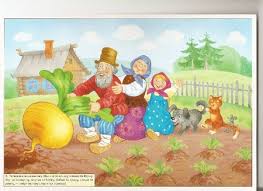 Использовать новые слова в речи, внимательно просмотреть фильм и определить смысл сказки (помощь)Ключевые  слова  и  фразы: Полезные  слова  для  диалога/письма:   герои, помощь, семья, дружба, сила, вся сила в единствеВопросы  для  обсуждения: Кто посадил репку? Кто кого позвал на помощь?Кто помог вытащить репку?Можете ли вы сказать почему?Почему репка выросла большая и у него не хватило сил? (Он старенький). Позвал на помощь бабкуhttps://www.youtube.com/watch?v=oE7O9aUIcPУчебник. Учащиеся  могут: Использовать новые слова в речи, внимательно просмотреть фильм и определить смысл сказки (помощь)Ключевые  слова  и  фразы: Полезные  слова  для  диалога/письма:   герои, помощь, семья, дружба, сила, вся сила в единствеВопросы  для  обсуждения: Кто посадил репку? Кто кого позвал на помощь?Кто помог вытащить репку?Можете ли вы сказать почему?Почему репка выросла большая и у него не хватило сил? (Он старенький). Позвал на помощь бабкуhttps://www.youtube.com/watch?v=oE7O9aUIcPКонец5 минДом.зад.Урок понравился-закрасьте репу полностью;Не понравился-не докрашиваем.Урок понравился-закрасьте репу полностью;Не понравился-не докрашиваем.Урок понравился-закрасьте репу полностью;Не понравился-не докрашиваем.Рефлексия «Ролевая игра» мастерство учащихсяРефлексия «Ролевая игра» мастерство учащихся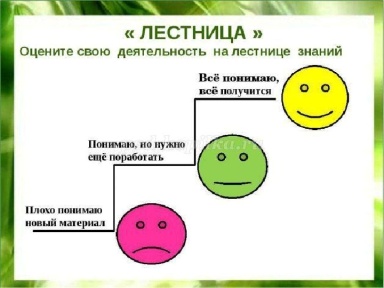 Карточки 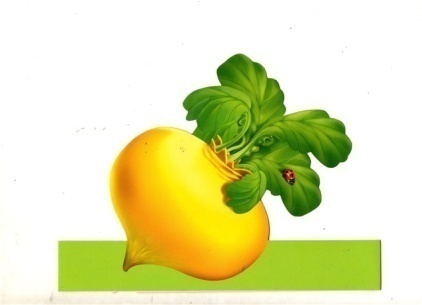 Карточки 